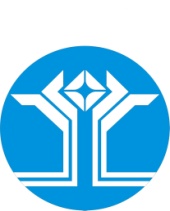 РОССИЙСКАЯ ФЕДЕРАЦИЯ (РОССИЯ)РЕСПУБЛИКА САХА (ЯКУТИЯ)МИРНИНСКИЙ РАЙОНМУНИЦИПАЛЬНОЕ ОБРАЗОВАНИЕ «ПОСЕЛОК АЙХАЛ»ПОСЕЛКОВЫЙ СОВЕТ ДЕПУТАТОВLIX СЕССИЯРЕШЕНИЕОб утверждении Порядка принятия решения о применении к депутату, члену выборного органа местного самоуправления, выборному должностному лицу местного самоуправления муниципального образования «Поселок Айхал» Мирнинского района Республики Саха (Якутия), мер ответственности, предусмотренных частью 7.3-1 статьи 40 Федерального закона от 6 октября 2003 года № 131-ФЗ «Об общих принципах организации местного самоуправления в Российской Федерации»В соответствии с федеральными законами от 6 октября 2003 года № 131-ФЗ «Об общих принципах организации местного самоуправления в Российской Федерации», от 25 декабря 2008 года № 273-ФЗ «О противодействии коррупции», статьей 14.1 Закона Республики Саха (Якутия) от 30 ноября 2004 г. 171-З № 349-III «О местном самоуправлении в Республике Саха (Якутия)», Устава муниципального образования «Поселок Айхал» Мирнинского района Республики Саха (Якутия), поселковый Совет депутатов решил:1.	Утвердить прилагаемый Порядок принятия решения о применении к депутату, члену выборного органа местного самоуправления, выборному должностному лицу местного самоуправления муниципального образования «Поселок Айхал» Мирнинского района Республики Саха (Якутия), мер ответственности, предусмотренных частью 73-1 статьи 40 Федерального закона от 6 октября 2003 года № 131-ФЗ «Об общих принципах организации местного самоуправления в Российской Федерации» согласно приложению к настоящему решению.2. Настоящее решение опубликовать в газете «Новости Айхала» и разместить с приложениями на официальном сайте Администрации МО «Поселок Айхал» (www.мо-айхал.рф).3. Настоящее решение вступает в силу на следующий день после дня его официального опубликования.4. Контроль за исполнением настоящего решения возложить на Председателя поселкового Совета депутатов, Комиссию по мандатам. Регламенту и депутатской этике.ПриложениеУтвержденрешением поселкового Совета депутатовот 31 марта 2021 года IV-№ 59-7Порядок принятия решения о применении к депутату, члену выборного органа местного самоуправления, выборному должностному лицу местного самоуправления муниципального образования «Поселок Айхал» Мирнинского района Республики Саха (Якутия), мер ответственности, предусмотренных частью 7.3-1 статьи 40 Федерального закона от 6 октября 2003 года № 131-ФЗ «Об общих принципах организации местного самоуправления в Российской Федерации»Общие положенияНастоящий Порядок разработан в соответствии с В соответствии с федеральными законами от 6 октября 2003 года № 131-ФЗ «Об общих принципах организации местного самоуправления в Российской Федерации», от 25 декабря 2008 года № 273-ФЗ «О противодействии коррупции», статьей 14.1 Закона Республики Саха (Якутия) от 30 ноября 2004 г. 171-З № 349-III «О местном самоуправлении в Республике Саха (Якутия)», Устава муниципального образования «Поселок Айхал» Мирнинского района Республики Саха (Якутия) (далее – Порядок) 1.2. Порядок определяет процедуру принятия решения о применении к депутату, члену выборного органа местного самоуправления, выборному должностному лицу местного самоуправления, представившему по результатам проверки, проведенной в соответствии с законодательством Республики Саха (Якутия), недостоверные или неполные сведения о своих доходах, расходах, об имуществе и обязательствах имущественного характера, а также сведения о доходах, расходах, об имуществе и обязательствах имущественного характера своих супруги (супруга) и несовершеннолетних детей, если искажение этих сведений является несущественным, мер ответственности, предусмотренных частью 7.3-1статьи 40 Федерального закона № 131-ФЗ (далее – меры ответственности).Рассмотрение поступившего заявления2.1. Решение о применении к депутату, члену выборного органа местного самоуправления, выборному должностному лицу местного самоуправления мер ответственности принимается решением поселкового Совета депутатов.2.2. Основанием для рассмотрения вопроса о применении мер ответственности является поступившее в поселковый Совет депутатов, заявление Главы Республики Саха (Якутия), о применении в отношении депутата, члена выборного органа местного самоуправления, выборного должностного лица местного самоуправления меры ответственности (далее – заявление).2.3. Поселковый Совет депутатов обязан рассмотреть заявление Главы Республики Саха (Якутия) и о применении к депутату, члену выборного органа местного самоуправления, выборному должностному лицу местного самоуправления мер ответственности и принять соответствующее решение не позднее чем через 30 дней со дня поступления в поселковый Совет депутатов данного заявления, а если это заявление поступило в период между сессиями поселкового Совета депутатов - не позднее чем через три месяца со дня поступления в поселковый Совет депутатов данного заявления.2.4. В случае рассмотрения поселковым Советом депутатов заявления, поступившего в отношении депутата поселкового Совета депутатов, депутат, в отношении которого рассматривается вопрос о применении мер ответственности, обязан принять меры, предусмотренные статьей 11 Федерального закона от 25 декабря 2008 года № 273-ФЗ «О противодействии коррупции».2.5. Депутат, член выборного органа местного самоуправления, выборное должностное лицо местного самоуправления в ходе рассмотрения заявления вправе:а) давать пояснения в письменной и устной форме;б) представлять дополнительные материалы и давать по ним пояснения в письменной форме.Пояснения и дополнительные материалы приобщаются к протоколу заседания, указанному в пункте 2.8 настоящего Порядка.2.6. На заседании при рассмотрении поступившего заявления и принятии решения поселковый Совет депутатов:а) изучает пояснения по представленным депутатом, членом выборного органа местного самоуправления, выборным должностным лицом местного самоуправления сведениям о доходах, об имуществе и обязательствах имущественного характера и дополнительные материалы, указанные в пункте 2.5 настоящего Порядка.б) получает от депутата, члена выборного органа местного самоуправления, выборного должностного лица местного самоуправления пояснения по представленным им сведениям о доходах, об имуществе и обязательствах имущественного характера и дополнительным материалам, а также проводит беседу с депутатом, членом выборного органа местного самоуправления, выборным должностным лицом местного самоуправления.В случае если депутат, член выборного органа местного самоуправления, выборное должностное лицо местного самоуправления не предоставил пояснений, иных дополнительных материалов поселковый Совет депутатов рассматривает вопрос с учетом поступившего заявления.2.7. Поселковый Совет депутатов на заседании оценивает фактические обстоятельства, являющиеся основанием для применения мер ответственности.2.8. По результатам заседания поселкового Совета депутатов секретарь заседания оформляет протокол заседания в соответствии с регламентом поселкового Совета депутатов. Протокол заседания, в том числе, должен содержать указание на установленные факты представления депутатом, членом выборного органа местного самоуправления, выборным должностным лицом местного самоуправления неполных или недостоверных сведений о своих доходах, расходах, об имуществе и обязательствах имущественного характера, а также сведений о доходах, расходах, об имуществе и обязательствах имущественного характера своих супруги (супруга) и несовершеннолетних детей с мотивированным обоснованием существенности или несущественности допущенных нарушений, содержание пояснений депутата, члена выборного органа местного самоуправления, выборного должностного лица местного самоуправления и мотивированное обоснование избрания в отношении депутата, члена выборного органа местного самоуправления, выборного должностного лица местного самоуправления мер ответственности.2.9. К депутату, представившему недостоверные или неполные сведения о своих доходах, расходах, об имуществе и обязательствах имущественного характера, а также сведения о доходах, расходах, об имуществе и обязательствах имущественного характера своих супруги (супруга) и несовершеннолетних детей, если искажение этих сведений является несущественным, могут быть применены следующие меры ответственности:1) предупреждение;2) освобождение депутата от должности в представительном органе муниципального образования с лишением права занимать должности в представительном органе муниципального образования до прекращения срока его полномочий;3) запрет занимать должности в представительном органе муниципального образования до прекращения срока его полномочий.К Главе поселка, представившему недостоверные или неполные сведения о своих доходах, расходах, об имуществе и обязательствах имущественного характера, а также сведения о доходах, расходах, об имуществе и обязательствах имущественного характера своих супруги (супруга) и несовершеннолетних детей, если искажение этих сведений является несущественным, могут быть применены следующие меры ответственности:1) предупреждение;2) освобождение от осуществления полномочий на постоянной основе с лишением права осуществлять полномочия на постоянной основе до прекращения срока его полномочий;3) запрет исполнять полномочия на постоянной основе до прекращения срока его полномочий.Принятие решения о применении к депутату, выборному должностному лицу местного самоуправления мер ответственностиНа основании протокола заседания, указанного в пункте 2.8 настоящего Порядка поселковый Совет депутатов принимает решение о применении к депутату, члену выборного органа местного самоуправления, выборному должностному лицу местного самоуправления мер ответственности (далее – решение о применении мер ответственности) путем голосования.Решение о применении меры ответственности считается принятым, если за него проголосовало большинство голосов присутствующих на заседании депутатов представительного органа муниципального образования.3.2. Решение о применении мер ответственности принимается отдельно в отношении каждого депутата, члена выборного органа местного самоуправления, выборного должностного лица, оформляется в письменной форме и должно содержать:а) фамилию, имя, отчество (последнее - при наличии);б) должность;в) мотивированное обоснование, позволяющее считать искажения представленных сведений о доходах, расходах, об имуществе и обязательствах имущественного характера, сведений о доходах, расходах, об имуществе и обязательствах имущественного характера своих супруги (супруга) и несовершеннолетних детей несущественными;г) принятая мера ответственности с обоснованием ее применения;д) срок действия меры ответственности (при наличии).Сведения в отношении депутата, члена выборного органа местного самоуправления, выборного должностного лица местного самоуправления указываются в решении о применении меры ответственности с соблюдением законодательства Российской Федерации о персональных данных и иной охраняемой законом тайне.3.3. Решение о применении меры ответственности подписывается председателем (лицом председательствующим на заседании поселкового Совета депутатов).3.4. В случае принятия решения о применении мер ответственности к председателю поселкового Совета депутатов, данное решение подписывается председательствующим на заседании поселкового Совета депутатов.4.	Заключительные положения4.1. Решение о применении мер ответственности в течение пяти рабочих дней со дня его подписания:направляется Главе Республики Саха (Якутия);направляется депутату, члену выборного органа местного самоуправления, выборному должностному лицу местного самоуправления, в отношении которого рассматривался вопрос;размещается на официальном сайте органов местного самоуправления в информационно-телекоммуникационной сети «Интернет» муниципального образования «Поселок Айхал» Мирнинского района Республики Саха (Якутия).31 марта 2021 годаIV-№ 59-7Глава поселка_______________________ Г.Ш. ПетровскаяПредседательпоселкового Совета депутатов_____________________ С.А. Домброван